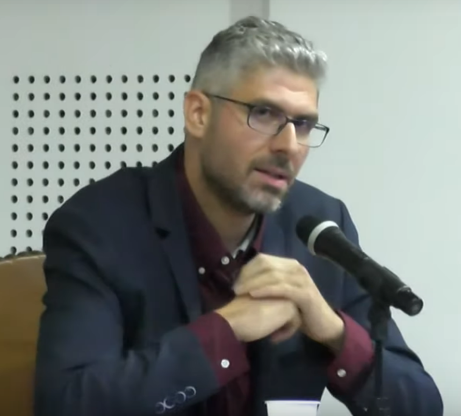 Évaluateur éditorial pour la revue Fronteras de la Historia, ICANH, BogotáÉvaluateur éditorial pour la revue CECIL, Université-Paul Valéry, Montpellier-3Chercheur associé externe à l’ICANH de Bogotá depuis 2019Intervenant du séminaire américaniste international : « Seminario Internacional sobre Etnohistoria y Conquista de América : https://semetnohistoria.wixsite.com/etnohistoriaMembre du jury du CAPES Externe d’Espagnol, session 2023Le métissage en Amérique coloniale (XVIe-XVIIIe siècles, Colombie : Nouveau Royaume de Grenade, Venezuela)Les constructions identitaires métisses et les discours sur les Métis et le métissage Les phénomènes de transculturations et recombinaisons culturelles Les dynamiques socio-ethniques, les réseaux de sociabilité et les luttes de pouvoirDocuments d’archives, chroniques, civilisation, histoire socialeCivilisations d’Amérique latine : époque moderne et contemporaineAnalyse d’image fixe et analyse filmique, domaine hispano-américain L1, L2, L3, M1 MEEF, M2 MEEF (Préparation au concours externe du CAPES)Thèse de doctorat (2016-2021)Los Hijos de la Tierra. Protagonisme de la première génération de Métis dans l’histoire socio-politique du Nouveau Royaume de Grenade : famille, réseaux, pouvoir (1537-1615), 661 pages.Thèse réalisée sous la direction du Professeur Patrick Lesbre (CEIIBA, Université Toulouse- Jean Jaurès), et soutenue le 9 décembre 2021, à Toulouse, et saluée par la conclusion suivante : « L’ensemble du jury félicite oralement et unanimement le candidat pour la qualité de son travail de recherche et pour l’aboutissement de cette thèse » (rapport du jury). Projet de publication en cours.Articles scientifiquesKASMI Shems, “Los primeros mestizos del Nuevo Reino de Granada: hombres y mujeres de fronteras culturales”, HispanismeS, Hors-série n°4, 2022, p. 1-17.URL: http://journals.openedition.org/hispanismes/15129 DOI: https://doi.org/10.4000/hispanismes.15129KASMI Shems, “El mestizaje neogranadino a través de la mirada de los viajeros. Del Padre Joseph Gumilla al naturalista Alejandro de Humboldt (1705-1804)”, L’Entre-deux, n°7 (2), juin 2020, p. 1-23. URL: https://www.lentre-deux.com/?b=114KASMI Shems, “El “nomadismo” como desafío al orden colonial. El caso de las poblaciones volantes de los Llanos venezolanos. Orígenes y características (siglos XVI-XVIII)”, HispanismeS, n°12, 2018, p. 118-129.URL : https://hispanistes.fr/index.php/31-hispanismes/1457-hispanismes-n-12KASMI Shems, « La figure du métis hérétique. Contribution à l’étude des discours de diabolisation des mestizos de Nouvelle-Grenade, XVIe-XVIIe siècles », CECIL, n°4, décembre 2018, p. 107-125. URL : http://cecil-univ.eu/C4_5Chapitres d’ouvrages pédagogiquesKASMI Shems, “Zama y su contexto histórico. El Paraguay de finales del siglo XVIII: aislamiento, mestizajes y amenazas fronterizas”, in Capes Espagnol. Épreuve écrite disciplinaire - La composition. Session 2023. Représentations et satires de la société dans le monde hispanique. Francisco de Quevedo, Los sueños ; Lucrecia Martel, Zama, Paris, Ellipses, 2022, p. 65-95.Divulgation de la rechercheConférence “Los primeros mestizos del Nuevo Reino de Granada (siglos XVI y XVII): estado de la cuestión”, dictée à l’ICANH (Instituto Colombiano de Antropología e Historia, Bogotá, Auditorio Paul Rivet, le 17 septembre 2019. Retransmission en direct et en streaming sur la Chaîne Youtube de l’ICANH : https://www.youtube.com/watch?v=ygO7nQ6XbZY&t=366sCongrès/colloques internationaux“Los primeros mestizos americanos, ¿una minoría social marginada? El caso del Nuevo Reino de Granada, siglos XVI-XVII”, Jornadas de los Jóvenes Americanistas 2022, Márgenes americanos del período prehispánico hasta la actualidad. Definiciones, prácticas y desafíos, Casa de Velázquez, Madrid/México, 6-8 juillet 2022. ¿Quién ayudó al “traidor” don Diego de Torre a escaparse de la cárcel de Santafé (de Bogotá) en la noche del 20 al 21 de febrero de 1581? Indagación sobre las sospechas de conspiración de mestizos contra el poder español en el Nuevo Reino de Granada (1574-1583, Colombia), 40e Congrès de la SHF, La nuit dans le monde ibérique et ibéro-américain, Université d’Arras, 8-10 juin 2022.“De la integración de la primera generación de mestizos neogranadinos al grupo español: parentesco, amistades, red de alianzas y sociabilidad más allá de las diferencias étnicas (finales de siglo XVI-XVII)”, 17e Congrès International AHILA, Pensar los vínculos sociales en Iberoamérica. Lenguajes, experiencias y temporalidades (siglos XVI-XXI), Paris, Panthéon-Sorbonne, 25 août 2021. 
“El español, el mestizo y el indio: ¿separados por barreras infranqueables? Reflexión sobre la percepción de la diferencia en el Nuevo Reino de Granada del siglo XVI”, 15e Colloque International ALMOREAL, Murs, barrières, obstacles dans les mondes hispaniques, Université d’Orléans, 25-26 mars 2021. “Los mestizos del Nuevo Reino de Granada en el siglo XVI: hombres de fronteras socio-culturales”, 39e Congrès International de la Société des Hispanistes Français (SHF), Frontières dans le monde ibérique et ibéro-américain, Université de Pau, 7 juin 2019. “El ‘nomadismo’ como desafío al orden colonial: el caso de las “poblaciones volantes” de los Llanos venezolanos”, 14e Colloque International ALMOREAL, Le ‘nomadisme’ dans les mondes hispaniques, Université du Maine, 22-23 mars 2018.Journées d’Étude“Les Muiscas à travers les siècles : du mythe de l’Eldorado à l’anthropologie contemporaine : itinéraire de l’étude d’une civilisation préhispanique des Andes colombiennes”, JE des Doctorant.es du CEIIBA, Le dessous des cartes : itinéraires des savoirs, Université Toulouse-Jean Jaurès, 4 juin 2021. “Approche et apport « scientifiques » de la chronique El Orinoco ilustrado (1741) du Père jésuite Joseph Gumilla”, Hommes de sciences et ingénieurs dans l’Espagne et l’Amérique des Lumières, Université d’Artois, 29 mars 2021.“Entre les Indes et l’Espagne. Les mobilités intercontinentales des métis du Nouveau Royaume de Grenade au XVIe siècle : commerce, circulations de savoirs politiques et expériences transculturelles”, JED des doctorant.e.s : Circulations, transferts et trajectoires aux Amériques, XVIe-XXIe s., Paris-EHESS, 8 décembre 2020.“Visitas a encomenderos mestizos. Nuevo Reino de Granada, siglos XVI-XVII”, Enquêtes administratives espagnoles en Amérique coloniale, Université Toulouse-Jean Jaurès, 14 décembre 2018. “Un mestizo letrado en defensa de los indios tributarios del Nuevo Reino de Granada : el Memorial de Agravios de don Diego de Torre (1584)”, La Justice coloniale hispano-américaine : écritures légales et pouvoir, Université de Poitiers, 20 octobre 2017.“El mestizaje neogranadino a través de los testimonios de los viajeros : del padre Joseph Gumilla al naturalista Alejandro de Humboldt”, Voyages en terres néo-grenadines : de la réalité à la fiction (XVIIIe-XXIe siècles), Université d’Artois, 13 octobre 2017.“La figure du métis sorcier : les discours de diabolisation des métis de Nouvelle-Grenade, XVIe-XVIIe siècles”, La fabrique de l’hérésie. L’hérétique et ses représentations à l’époque moderne, Université de Montpellier-III, 1&2 décembre 2016. “Les croyances et coutumes muiscas d’après le franciscain fray Pedro Simón : genèse et devenir d’un témoignage anthropologique tombé dans l’oubli”, Enquêtes des religieux espagnols en Amérique, XVIe-XVIIIe siècles, Université Toulouse-Jean Jaurès, 21 octobre 2016.Séminaires“Cartographier la population hispano-américaine au XVIe siècle : des Métis invisibles ? Le cas du Nouveau Royaume de Grenade”, Séminaire CEIIBA Nouvelles cartographies culturelles, Université Toulouse-Jean Jaurès, 5 mars 2021. “Mestizo, genízaro, mulato, zambo, pardo… Une histoire des termes issus de la mixtura de gente hispanoaméricaine (XVIe-XVIIIe siècles)”, Séminaire CEIIBA Mots, catégories, concepts dans les Etudes Ibériques, Ibéro-américaines et Romanes, Université Toulouse-Jean Jaurès, 31 janvier 2020. “La construction de l’image des métis au XVIe siècle (Amérique, Nouvelle-Grenade)”, Séminaire CEIIBA Interroger sa source dans les Etudes Ibériques, Ibéro-américaines et Romanes, Université Toulouse-Jean Jaurès, 15 mars 2019.Journées d’Étude internationalesIn Tlilli in Tlapalli. Mythes et Histoire dans les codex du centre du Mexique. Hommage à Miguel León-Portilla, Université Toulouse-Jean Jaurès/Maison Universitaire Franco-mexicaine de Toulouse, 13 décembre 2019. Co-organisée avec Fiona Pugliese.Participants : Patrick Johansson (UNAM-Mexico), Katarzyna Mikulska (Université de Varsovie), Patrick Hajovski (Southwestern University), José Contel (CEIIBA, Université Toulouse-Jean Jaurès), Patrick Lesbre (CEIIBA, Université Toulouse-Jean Jaurès), Fiona Pugliese (CEIIBA, Université Toulouse-Jean Jaurès).Enquêtes administratives espagnoles en Amérique coloniale, Université Toulouse-Jean Jaurès, 14 décembre 2018. Co-organisée avec Patrick Lesbre.Participants : Jorge Augusto Gamboa Mendoza (visioconférence, ICANH, Bogota), Julia Madajczak (Univ de Cracovie), Sylvie Peperstraete (visioconférence, Univ. Libre de Bruxelles), Louise Bénat-Tachot (Univ. de Paris IV), Nejma Kermele (Univ. de Pau), Hélène Roy (Univ. de Poitiers), José Contel, Shems Kasmi, Patrick Lesbre (Univ. de Toulouse-II)SéminairesInterroger sa source dans les Études Ibériques, Ibéro-américaines et Romanes. Réflexion méthodologique à partir de cas concrets, Université Toulouse-Jean Jaurès, 2018-2019. Co-organisé avec Emilie Cadez. Mots, catégories, et concepts dans les Études Ibériques, Ibéro-américaines et Romanes, Université Toulouse-Jean Jaurès, 2019-2020. Co-organisé avec Zineb Meghraf.2016/2021		Doctorat en Études Ibériques et Latino-américainesUniversité Toulouse-Jean Jaurès, école doctorale TESC (ED 327, Temps, Espaces, Sociétés, Cultures)Thèse dirigée par le Professeur Patrick Lesbre, au sein du CEIIBA (Centre d’Études Ibériques et Ibéro-américaines, EA 7412)Jury de thèse :Mme Paola Domingo, Présidente du Jury, Maîtresse de Conférences, Université Paul Valéry, Montpellier-3 M. Christophe Giudicelli, Rapporteur, Professeur des Universités, Sorbonne-UniversitéMme Jimena Paz Obregón Iturra, Rapporteure, Professeure des Universités, Université Rennes-2Mme Sonia Rose, Examinatrice, Professeure des Universités, Université Toulouse-Jean JaurèsM. Andrés Castro Roldán, Examinateur, Maître de Conférences, Université Rennes-2Mme Hélène Roy, Examinatrice, Maîtresse de Conférences, Université de PoitiersM. Patrick Lesbre, Directeur de Recherche, Professeur des Universités, Université Toulouse-22014/2015		Admission à l’Agrégation Externe d’Espagnol, Rang 11ePréparation à l’Université Toulouse Jean-Jaurès2010/2012		Master Recherche « Espaces, Sociétés, Cultures des Amériques »Réalisé à l’IPEAT (Institut pluridisciplinaire pour les Études sur l’Amérique à Toulouse), Université Toulouse-2Mémoire de Master 2 dirigé par le Professeur Patrick Lesbre, en civilisation hispano-américaine (époque coloniale, Venezuela, XVIe-XVIIIe siècles) :Histoire des Métis vénézuéliens, de Francisco Fajardo à José Leonardo Chirinos. Métissage, société et dynamiques identitaires dans le Venezuela colonial (1498-1795), 181 pages, Mention Très Bien2009/2010		Admission au CAPES Externe d’Espagnol, rang 75ePréparation à l’Université Toulouse-22003-2006		Licence LLCE d’Espagnol, Université Toulouse-22002		Baccalauréat général littéraire, Lycée Polyvalent Rive Gauche, ToulouseDepuis 2022		Maître de Conférences en Civilisation d’Amérique latine, Université d’Orléans2021-2022		Professeur Agrégé d’Espagnol – Enseignement secondaire, Académie de Clermont-Ferrand2017-2021	Enseignant-chercheur comme Attaché Temporaire d’Enseignement et de Recherche (ATER) - Université Toulouse-Jean JaurèsDépartement d’Études Hispaniques et Hispano-américaines (DEHHA)768 heures d’enseignement (192 heures annuelles)Disciplines enseignées : civilisation hispano-américaine, civilisation espagnole, analyse d’image-domaine hispano-américain, version, méthodologie du travail universitaire, LANSAD2010-2017		Professeur d’espagnol du secondaire (certifié et agrégé) – Enseignement secondaire, Académie de Toulouse, Académie de Clermont-Ferrand2008/2009		Assistant de Français à l’Alliance Française du Venezuela (Organisme CIEP) – Alianza Francesa de Valencia, Edo CaraboboSeptembre 2019 : Séjour de Recherche à Bogotá, Tunja et Turmequé. Fonds d’archives visités : Archivo General de la Nación (AGN, Bogota) ; Archivo Histórico Regional de Boyaca (AHRB, Tunja) Février 2018 : Séville, Archivo General de Indias (AGI/S)